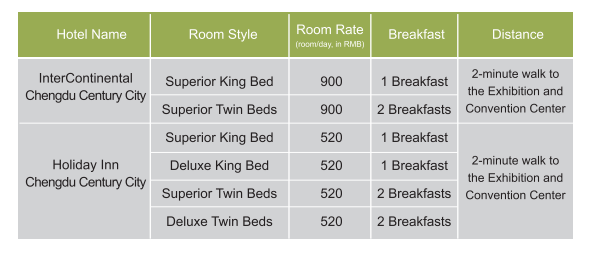 Hotel Booking FormNotes: 1. Please fill in the form and send back to the Organizing Committee by Email.Contact: Mr. LIN Yuhong                          Cell Phone:86-185 0085 5651E-mail: info@info-cma.org                            Fax: 86-10-6603 36862. Please do the check-in before 18:00.Corp: Corp: Corp: Corp: Corp: Guest Name: Guest Name: Mobile:Mobile:Mobile:Hotel NameRoom StyleQuantityCheck-inCheck-out